2015-2016 m. m. I klasių tarpklasinių tinklinio varžybų rezultatų lentelė 2015-2016 m. m. II klasių tarpklasinių tinklinio varžybų rezultatų lentelė1234taškaivietaIA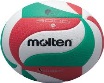 2 : 022 : 022 : 026IIB0 : 210 : 211: 213IVIG0 : 212 : 020 : 214IIIIH0 : 212 : 122 : 025II12345taškaivietaIIA0 : 211 : 212 : 022 : 126IVIIB2 : 02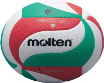 2 : 022: 020 : 217IIIIG2 : 120 : 212 : 021 : 216IIIIIH10 : 210 : 210 : 200 : 213VIIH21 : 212 : 022 : 122 : 027I